
ΕΛΛΗΝΙΚΗ ΔΗΜΟΚΡΑΤΙΑ
ΝΟΜΟΣ ΗΡΑΚΛΕΙΟΥ 
ΔΗΜΟΣ ΗΡΑΚΛΕΙΟΥ 
ΕΠΙΤΡΟΠΗ ΠΟΙΟΤΗΤΑΣ ΖΩΗΣ 
ΣΥΝΕΔΡΙΑΣΗ: 14 η
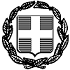 έκδ.1.αναθ.4 ημ/νια έγκρ. 30/9/2014 ΔΥΠ-ΥΠΟ 017 




Ηράκλειο : 29/07/2022 

Αριθμ.πρωτ.: 72119 Προς 

Τα Τακτικά Μέλη κ.κ.: 
Ι.Αναστασάκη, Μ.Καναβάκη, 
Σ.Καλογεράκη-Αρχοντάκη, Θ.Λεμονή, 
Μ.Παττακό, Ι. Καλονάκη, 
Ι.Ψαρρά, Μ.Χαιρέτη, 
Γ.Μανδαλάκη,Σ.Κώνστα .
Τα αναπληρωματικά μέλη κ.κ.:
Ε.Παπαδάκη-Σκαλίδη, Γ, Βουρεξάκης 
Α.Πλεύρη, Γ.Μακαρόνα, 
Μ.Ξυλούρη-Ξημέρη, Ρ.Σενετάκη 
Η.ΛυγερόΚοινοποίηση. : 
1. κ. Β. Λαμπρινό, Δήμαρχο Ηρακλείου 
2. Αντιδημάρχους Δήμου Ηρακλείου 
3. κ. Γ.Πασπάτη, Πρόεδρο Δ.Σ. 
4. κα. Ε.Στυλιανού,Γενική Γραμματέα Δ.Η. 
5. Προέδρους Δημοτικών Κοινοτήτων Δ.Η. 
6. Δημοτικές Παρατάξεις Σας καλούμε να προσέλθετε την προσεχή Τετάρτη 03 Αυγούστου 2022 και ώρα 12:00 π.μ. σε συνεδρίαση, στο Δημοτικό Κατάστημα, Αγ. Τίτου 1, στην αίθουσα συνεδριάσεων της Επιτροπής Ποιότητας Ζωής (Αίθουσα Βενιζέλου),σύμφωνα με τις διατάξεις του άρθρου 77 του Ν. 4555/2018, για τη συζήτηση των πιο κάτω θεμάτων, ήτοι:Σας καλούμε να προσέλθετε την προσεχή Τετάρτη 03 Αυγούστου 2022 και ώρα 12:00 π.μ. σε συνεδρίαση, στο Δημοτικό Κατάστημα, Αγ. Τίτου 1, στην αίθουσα συνεδριάσεων της Επιτροπής Ποιότητας Ζωής (Αίθουσα Βενιζέλου),σύμφωνα με τις διατάξεις του άρθρου 77 του Ν. 4555/2018, για τη συζήτηση των πιο κάτω θεμάτων, ήτοι:1.      Εισήγηση για παραχώρηση γενικής θέσης ΑΜΕΑ επί της 62 Μαρτύρων, αρ.120
2.      Εισήγηση για παραχώρηση γενικής θέσης ΑΜΕΑ επί της οδού Πεδιάδος, αρ.6
3.      Εισήγηση για παραχώρηση ατομικής θέσης στάθμευσης ΑμεΑ επί οδού Λασαίας, αρ.9 του Δήμου Ηρακλείου
4.      Εισήγηση για την έγκριση εισόδου – εξόδου οχημάτων για την κατασκευή κτιρίου «Επεξεργασίας – Εμποτισμού ξύλου και Αποθήκευσης Ξυλείας»
5.      Εισήγηση για την έγκριση προσωρινών κυκλοφοριακών ρυθμίσεων για την υλοποίηση του έργου «Έργα Ύδρευσης – Αποχέτευσης κατά προτεραιότητα 2021» της Δ.Ε.Υ.Α. Ηρακλείου
6.      Εισήγηση για την έγκριση κυκλοφοριακής εξυπηρέτησης Εισόδου - Εξόδου, για έκδοση Οικοδομικής Άδειας νέου Βιομηχανικού κτιρίου με χρήση Ξυλουργείο-Επιπλοποιείο, επί της οδού Μάνου Κατράκη, εκτός σχεδίου πόλης, εκτός εγκεκριμένου Γ.Π.Σ. Ηρακλείου, εκτός Οικισμού Φοινικιάς, ιδιοκτησίας Κας Βαρδιαμπάση Ελευθερίας
7.      Εισήγηση για την έγκριση Κυκλοφοριακής Σύνδεσης τύπου Δ, για έκδοση Οικοδομικής Άδειας Εμπορικής Αποθήκης, επί της οδού Παναγίας Μαλεβή, εκτός σχεδίου πόλης, εκτός εγκεκριμένου Γ.Π.Σ. Ηρακλείου, εκτός Οικισμού, ιδιοκτησίας Σταγάκης Ελευθέριος Μονοπρόσωπη ΕΠΕ.
8.      Εισήγηση για παράταση της δημόσιας διαβούλευσης του πρακτικού 2/2022, της επιτροπής κυκλοφορίας σχετικά με την «Αναθεώρηση κυκλοφοριακής μελέτης Παλιάς Πόλης Ηρακλείου»1.      Εισήγηση για παραχώρηση γενικής θέσης ΑΜΕΑ επί της 62 Μαρτύρων, αρ.120
2.      Εισήγηση για παραχώρηση γενικής θέσης ΑΜΕΑ επί της οδού Πεδιάδος, αρ.6
3.      Εισήγηση για παραχώρηση ατομικής θέσης στάθμευσης ΑμεΑ επί οδού Λασαίας, αρ.9 του Δήμου Ηρακλείου
4.      Εισήγηση για την έγκριση εισόδου – εξόδου οχημάτων για την κατασκευή κτιρίου «Επεξεργασίας – Εμποτισμού ξύλου και Αποθήκευσης Ξυλείας»
5.      Εισήγηση για την έγκριση προσωρινών κυκλοφοριακών ρυθμίσεων για την υλοποίηση του έργου «Έργα Ύδρευσης – Αποχέτευσης κατά προτεραιότητα 2021» της Δ.Ε.Υ.Α. Ηρακλείου
6.      Εισήγηση για την έγκριση κυκλοφοριακής εξυπηρέτησης Εισόδου - Εξόδου, για έκδοση Οικοδομικής Άδειας νέου Βιομηχανικού κτιρίου με χρήση Ξυλουργείο-Επιπλοποιείο, επί της οδού Μάνου Κατράκη, εκτός σχεδίου πόλης, εκτός εγκεκριμένου Γ.Π.Σ. Ηρακλείου, εκτός Οικισμού Φοινικιάς, ιδιοκτησίας Κας Βαρδιαμπάση Ελευθερίας
7.      Εισήγηση για την έγκριση Κυκλοφοριακής Σύνδεσης τύπου Δ, για έκδοση Οικοδομικής Άδειας Εμπορικής Αποθήκης, επί της οδού Παναγίας Μαλεβή, εκτός σχεδίου πόλης, εκτός εγκεκριμένου Γ.Π.Σ. Ηρακλείου, εκτός Οικισμού, ιδιοκτησίας Σταγάκης Ελευθέριος Μονοπρόσωπη ΕΠΕ.
8.      Εισήγηση για παράταση της δημόσιας διαβούλευσης του πρακτικού 2/2022, της επιτροπής κυκλοφορίας σχετικά με την «Αναθεώρηση κυκλοφοριακής μελέτης Παλιάς Πόλης Ηρακλείου»Ο ΠΡΟΕΔΡΟΣ 
ΤΗΣ ΕΠΙΤΡΟΠΗΣ ΠΟΙΟΤΗΤΑΣ ΖΩΗΣ 

ΓΕΩΡΓΙΟΣ ΚΑΡΑΝΤΙΝΟΣ
ΑΝΤΙΔΗΜΑΡΧΟΣ Ο ΠΡΟΕΔΡΟΣ 
ΤΗΣ ΕΠΙΤΡΟΠΗΣ ΠΟΙΟΤΗΤΑΣ ΖΩΗΣ 

ΓΕΩΡΓΙΟΣ ΚΑΡΑΝΤΙΝΟΣ
ΑΝΤΙΔΗΜΑΡΧΟΣ 